ЗАДАНИЯ НА 29.04.2020 ДЛЯ 10 КЛАССАТЕМАПАРАГРАФ В УЧЕБНИКЕССЫЛКА НА ВИДЕОУРОКССЫЛКА НА ВИДЕОУРОКДОМАШНЕЕ ЗАДАНИЕ(№ ЗАДАНИЙ, ВОПРОСЫ,ИНОСТРАННЫЙ ЯЗЫК (АНГЛИЙСКИЙ ЯЗЫК)ИНОСТРАННЫЙ ЯЗЫК (АНГЛИЙСКИЙ ЯЗЫК)ИНОСТРАННЫЙ ЯЗЫК (АНГЛИЙСКИЙ ЯЗЫК)ИНОСТРАННЫЙ ЯЗЫК (АНГЛИЙСКИЙ ЯЗЫК)ИНОСТРАННЫЙ ЯЗЫК (АНГЛИЙСКИЙ ЯЗЫК)Эссе « Своё мнение».Стр.148-1491)Записать число Wednesday, the twenty-ninth of AprilClass work. Тема:Opinion essays.2)Просмотреть презентацию, законспектировать.3)Упр.3, стр.1491)Записать число Wednesday, the twenty-ninth of AprilClass work. Тема:Opinion essays.2)Просмотреть презентацию, законспектировать.3)Упр.3, стр.149Homework1)Ex, p.Упр.5,стр.149 письменноАЛГЕБРА И НАЧАЛА МАТЕМАТИЧЕСКОГО АНАЛИЗААЛГЕБРА И НАЧАЛА МАТЕМАТИЧЕСКОГО АНАЛИЗААЛГЕБРА И НАЧАЛА МАТЕМАТИЧЕСКОГО АНАЛИЗААЛГЕБРА И НАЧАЛА МАТЕМАТИЧЕСКОГО АНАЛИЗААЛГЕБРА И НАЧАЛА МАТЕМАТИЧЕСКОГО АНАЛИЗАОднородные уравненияП.11.4 прочитать, составить краткий конспектРазобрать и переписать решенные уравнения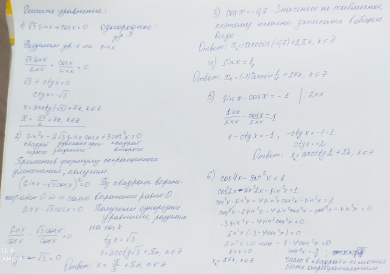 По аналогии решить уравнения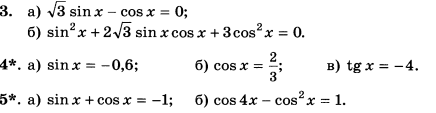 По аналогии решить уравненияРУССКИЙ ЯЗЫК РУССКИЙ ЯЗЫК РУССКИЙ ЯЗЫК РУССКИЙ ЯЗЫК РУССКИЙ ЯЗЫК Анализ домашних сочинений. Редактирование текстов.https://rustutors.ru/itogovoe2020/2108-itogovoe-sochinenie-prezentacija.htmlhttps://rustutors.ru/itogovoe2020/1180-kriterii.htmlРедактирование сочинений согласно критериямРедактирование сочинений согласно критериямЛИТЕРАТУРА ЛИТЕРАТУРА ЛИТЕРАТУРА ЛИТЕРАТУРА ЛИТЕРАТУРА Фигуры героев - «недотеп» и символический образ сада в комедии. Роль второстепенных и внесценических персонажей в чеховской пьесе.Стр. 271-2791.Чтение и пересказ статьи учебника стр.271-2792.Просмотр видеоролика https://yandex.ru/video/preview/?filmId=13989945328867205449&path=wizard&text=видеоурок+Фигуры+героев+-+«недотеп»+и+символический+образ+сада+в+комедии.+Роль+второстепенных+и+внесценических+персонажей+в+чеховской+пьесе.Ответить на вопросы 4-9 учебника стр279.Ответить на вопросы 4-9 учебника стр279.ИСТОРИЯ ИСТОРИЯ ИСТОРИЯ ИСТОРИЯ ИСТОРИЯ Война с Японией. Окончание Второй мировой войны. Решающий вклад СССР в победу. Итоги войны.§ 25 уч. Ист. России, параграф в учебнике Всемирной истории 11
 https://youtu.be/XhbcBIG-sII 

https://youtu.be/H50mWi_Ie14 Хронологическая таблица – на «4», кроме этого для желающих
дополнительно на «5» - доказать, что именно СССР внес решающий вклад в разгром фашизма.Хронологическая таблица – на «4», кроме этого для желающих
дополнительно на «5» - доказать, что именно СССР внес решающий вклад в разгром фашизма.